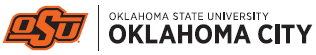 The benefit goes into effect beginning in the Spring 2024 term.  This benefit will not be provided to any employee prior to this term. Beginning Spring 2024, dependent children of OSU - Oklahoma City employees will be eligible to receive a 100% undergraduate student resident tuition waiver for up to three credit hours for OSU-Oklahoma City courses.Dependent Child Waiver Details:100% of undergraduate resident tuition*Does not include fees Waivers are not applied retroactivelyApplies only to courses charged regular tuition rates, excluding non-credit coursesAudit courses are not covered by the waiver. Excludes high school concurrent students The dependent waiver can be combined with other institutional waivers not to exceed the amount of qualifying tuition charged. Employee Requirements: Continuous, full-time, regular employee (0.75 FTE) of OSU-Oklahoma City at the time the dependent receives the benefit. Provide proof of dependency, such as a tax return, birth certificate, legal documentation, etc.Student Requirements Under the age of 26 as of the first day of applicable term May be married or unmarriedFull-time (12 hours) for fall and spring semesters Primary matriculation must be undergraduate Degree-seeking status Must maintain a 2.0 overall GPA Maximum award period of 5 academic years Deadline for application for waiver is the Friday prior to beginning of the semester. More information can be found at http://osuokc.eduhr/resources. The deadline is the Friday prior to beginning of the semester.  For questions regarding employee eligibility, contact Human Resources. For questions regarding student eligibility, contact the Office of Financial Aid & Scholarships. *A dependent child who does not qualify for in-state residency will have 100% of the out-of-state portion of tuition waived but will still be responsible for the remaining in-state portion of tuition.